ПРОЕКТ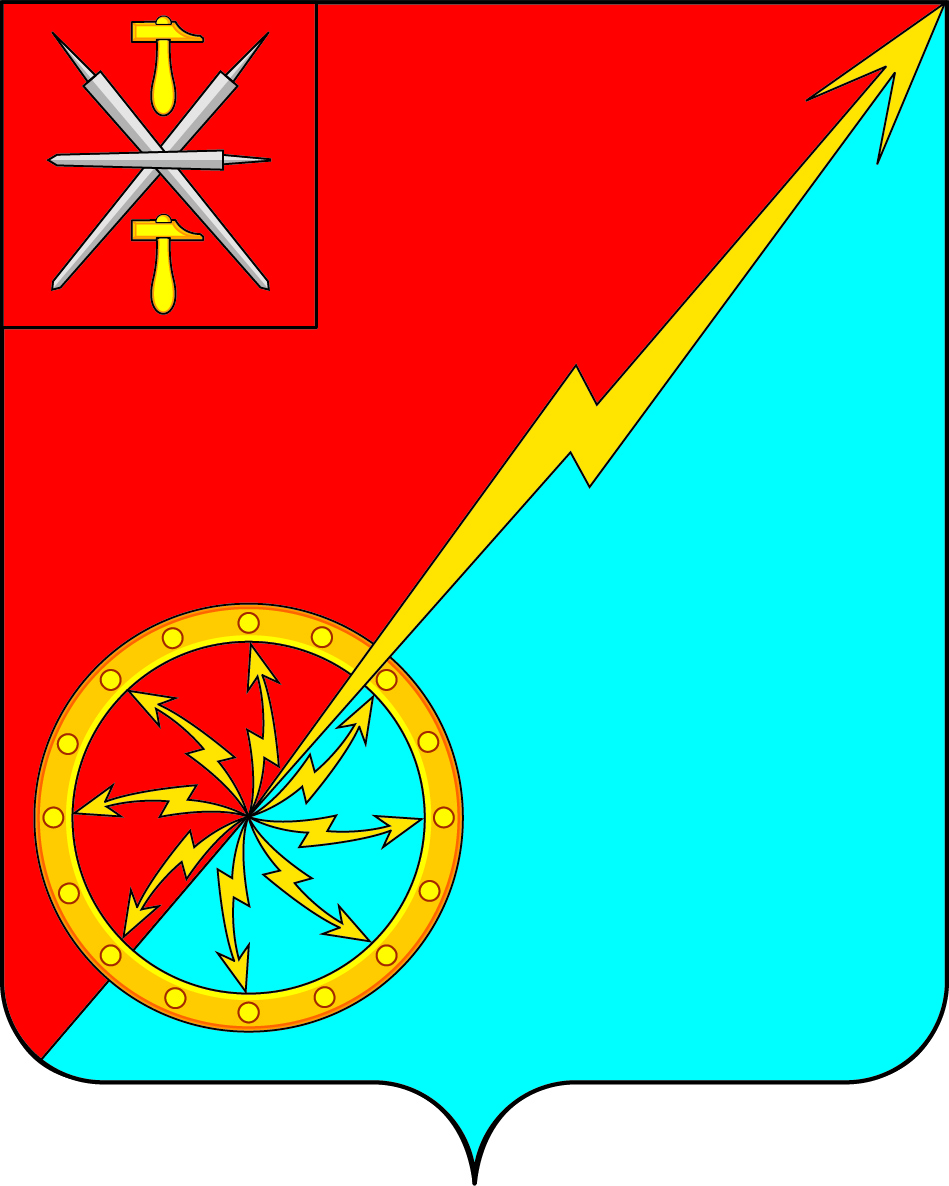 Российская федерацияЩекинский район Тульской областиАдминистрация муниципального образования город СоветскЩекинского районаПОСТАНОВЛЕНИЕ______________  2022г.                                          № _____Об  утверждении  «Положения о порядке  осуществления  казначейского сопровождения средств в случаях, предусмотренных Бюджетным кодексом Российской Федерации»     В соответствии с пунктом 5 статьи 242.23 Бюджетного кодекса Российской Федерации, постановлением Правительства Российской Федерации  от 01 декабря 2021 года № 2155 «Об утверждении общих требований к порядку осуществления финансовыми  органами субъектов Российской Федерации (муниципальных образований) казначейского сопровождения средств в случаях, установленных Бюджетным кодексом Российской Федерации», Устава муниципального образования город Советск Щекинского района, администрация муниципального образования город Советск  Щекинского района» ПОСТАНОВЛЯЕТ:      1.Утвердить  прилагаемое  Положение о порядке  осуществления  казначейского сопровождения средств в случаях, предусмотренных Бюджетным кодексом Российской Федерации.    2. Постановление обнародовать путем размещения на официальном сайте муниципального образования город Советск  Щекинского района и на информационном стенде администрации муниципального образования город Советск Щекинского района по адресу: Тульская область, Щекинский район, г.Советск, пл.Советов , д.1   3. Контроль за исполнением настоящего постановления оставляю за собой.    4. Постановление вступает в силу со дня обнародования и распространяется на правоотношения, возникшие с 01.01.2022года.Глава администрации муниципального образования Город Советск Щекинского района                                           Г.В.Андропов                                                     Согласовано:О.А.ПузочкинаИсп. Грекова Н.Ю.Тел.7-45-41Приложениек постановлению администрации муниципального образования город Советск  Щекинского района от ______2022 г.  № ___Положение о порядке осуществления казначейского сопровождения средств в случаях, предусмотренных Бюджетным кодексом Российской Федерации1. Настоящее Положение устанавливает порядок осуществления  администрации муниципального образования город Советск Щекинского района казначейского сопровождения средств, предоставляемых  участникам  казначейского сопровождения из  бюджета муниципального района, определенных в соответствии со статьей 242.26 Бюджетного кодекса Российской Федерации (далее соответственно – целевые средства, муниципальный участник казначейского сопровождения).2. Казначейское сопровождение целевых средств осуществляется на основании муниципальных контрактов (договоров) о поставке товаров, выполнении работ, оказании услуг (далее – муниципальный контракт) согласно пункту 5 статьи 242.23 Бюджетного кодекса.3. Операции с целевыми средствами осуществляются на лицевых счетах, открываемых  муниципальным  участникам казначейского сопровождения лицевые счета которым открыты в Управлении Федерального Казначейства, в соответствии с общими требованиями, установленными Федеральным  казначейством согласно пункту 9 статьи 220.1 Бюджетного кодекса (далее – лицевой счет), и с соблюдением муниципальными участниками казначейского сопровождения условий ведения и использования лицевого счета (режима лицевого счета), указанного в пункте 3 статьи 242.23 Бюджетного кодекса.4. При открытии лицевых счетов и осуществлении операций на указанных лицевых счетах бюджетный мониторинг осуществляется в соответствии со статьей 242.13-1 Бюджетного кодекса.5. Операции с целевыми средствами проводятся на лицевых счетах после осуществления финансовым управлением администрации МО Щекинский район санкционирования  указанных  операций, в соответствии с постановлением Правительства Российской Федерации от 1 декабря 2021 года № 2155  «Об утверждении общих требований к порядку осуществления финансовыми органами субъектов Российской Федерации (муниципальных образований) казначейского сопровождения средств».6. Расширенное казначейское сопровождение осуществляется в случаях и порядке, установленных Правительством Российской Федерации в соответствии с пунктом 3 статьи 242.24 Бюджетного кодекса Российской Федерации.7. Взаимодействие  при осуществлении  операций с  целевыми  средствами, а  также при обмене документами между финансовым управлением администрации МО Щекинский район и получателем средств бюджета муниципального образования город Советск Щекинского района, которому  доведены лимиты  бюджетных обязательств на предоставление целевых средств, и муниципальными участниками казначейского сопровождения, осуществляется в электронном виде в  соответствии с  заключаемым соглашением, а  в  случае отсутствия возможности – на бумажном носителе.